ПРАВИТЕЛЬСТВО ХАБАРОВСКОГО КРАЯПОСТАНОВЛЕНИЕот 26 января 2024 г. N 23-прО РАСПРЕДЕЛЕНИИ ИНЫХ МЕЖБЮДЖЕТНЫХ ТРАНСФЕРТОВ ИЗ КРАЕВОГОБЮДЖЕТА БЮДЖЕТАМ МУНИЦИПАЛЬНЫХ ОБРАЗОВАНИЙ ХАБАРОВСКОГО КРАЯНА ПРОВЕДЕНИЕ МЕРОПРИЯТИЙ ПО ОБЕСПЕЧЕНИЮ ДЕЯТЕЛЬНОСТИСОВЕТНИКОВ ДИРЕКТОРА ПО ВОСПИТАНИЮ И ВЗАИМОДЕЙСТВИЮС ДЕТСКИМИ ОБЩЕСТВЕННЫМИ ОБЪЕДИНЕНИЯМИ В ОБЩЕОБРАЗОВАТЕЛЬНЫХОРГАНИЗАЦИЯХ НА 2024 ГОДВ соответствии со статьей 139.1 Бюджетного кодекса Российской Федерации, с Законом Хабаровского края от 30 ноября 2023 г. N 441 "О краевом бюджете на 2024 год и на плановый период 2025 и 2026 годов", Правилами предоставления иных межбюджетных трансфертов из краевого бюджета бюджетам муниципальных образований края на проведение мероприятий по обеспечению деятельности советников директора по воспитанию и взаимодействию с детскими общественными объединениями в общеобразовательных организациях (приложение N 25 к государственной программе Хабаровского края "Развитие образования в Хабаровском крае", утвержденной постановлением Правительства Хабаровского края от 5 июня 2012 г. N 177-пр) Правительство края постановляет:1. Утвердить прилагаемое распределение иных межбюджетных трансфертов из краевого бюджета бюджетам муниципальных образований Хабаровского края на проведение мероприятий по обеспечению деятельности советников директора по воспитанию и взаимодействию с детскими общественными объединениями в общеобразовательных организациях на 2024 год.2. Признать утратившим силу постановление Правительства Хабаровского края от 19 мая 2023 г. N 249-пр "О распределении иных межбюджетных трансфертов из краевого бюджета бюджетам муниципальных образований Хабаровского края на проведение мероприятий по обеспечению деятельности советников директора по воспитанию и взаимодействию с детскими общественными объединениями в общеобразовательных организациях на 2023 год".Губернатор, ПредседательПравительства краяМ.В.ДегтяревУТВЕРЖДЕНОПостановлениемПравительства Хабаровского краяот 26 января 2024 г. N 23-прРАСПРЕДЕЛЕНИЕИНЫХ МЕЖБЮДЖЕТНЫХ ТРАНСФЕРТОВ ИЗ КРАЕВОГО БЮДЖЕТА БЮДЖЕТАММУНИЦИПАЛЬНЫХ ОБРАЗОВАНИЙ ХАБАРОВСКОГО КРАЯ НА ПРОВЕДЕНИЕМЕРОПРИЯТИЙ ПО ОБЕСПЕЧЕНИЮ ДЕЯТЕЛЬНОСТИ СОВЕТНИКОВ ДИРЕКТОРАПО ВОСПИТАНИЮ И ВЗАИМОДЕЙСТВИЮ С ДЕТСКИМИ ОБЩЕСТВЕННЫМИОБЪЕДИНЕНИЯМИ В ОБЩЕОБРАЗОВАТЕЛЬНЫХ ОРГАНИЗАЦИЯХ НА 2024 ГОД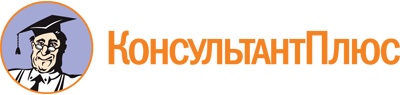 Постановление Правительства Хабаровского края от 26.01.2024 N 23-пр
"О распределении иных межбюджетных трансфертов из краевого бюджета бюджетам муниципальных образований Хабаровского края на проведение мероприятий по обеспечению деятельности советников директора по воспитанию и взаимодействию с детскими общественными объединениями в общеобразовательных организациях на 2024 год"Документ предоставлен КонсультантПлюс

www.consultant.ru

Дата сохранения: 02.06.2024
 N п/пНаименование муниципального образования Хабаровского краяСумма (тыс. руб.)1231.Городской округ "Город Хабаровск"23 458,642.Городской округ "Город Комсомольск-на-Амуре" Хабаровского края14 898,283.Охотский муниципальный округ Хабаровского края1 706,594.Амурский муниципальный район Хабаровского края6 772,665.Аяно-Майский муниципальный район Хабаровского края1 109,306.Бикинский муниципальный район Хабаровского края3 244,127.Ванинский муниципальный район Хабаровского края5 496,068.Верхнебуреинский муниципальный район Хабаровского края7 850,809.Вяземский муниципальный район Хабаровского края4 273,0110.Комсомольский муниципальный район Хабаровского края9 099,5611.Муниципальный район имени Лазо Хабаровского края7 841,9812.Нанайский муниципальный район Хабаровского края3 773,3613.Николаевский муниципальный район Хабаровского края4 203,0214.Муниципальный район имени Полины Осипенко Хабаровского края1 337,0515.Советско-Гаванский муниципальный район Хабаровского края4 113,8016.Солнечный муниципальный район Хабаровского края5 009,9517.Тугуро-Чумиканский муниципальный район Хабаровского края495,4718.Ульчский муниципальный район Хабаровского края6 298,6019.Хабаровский муниципальный район Хабаровского края12 042,49ИТОГО123 024,74